Ansvarlig prosjekterende:							Behandling:Dato: __________________________						Godkjent dato: __________________________Sign.: __________________________						Sign.: __________________________________Avvikssøknad – fagfelt VA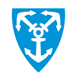 Prosjektnavn:  Avvikssøknad – fagfelt VAProsjektnavn:  Avvikssøknad – fagfelt VAProsjektnavn:  Avvik nr.Bestemmelse og normens kravPlanlagt utførelse (avvik) og begrunnelse1234